Table of ContentsApplication Status Page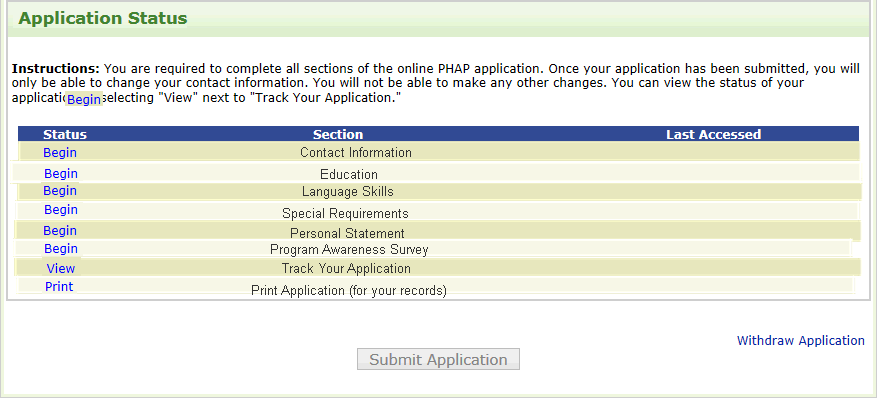 Education Page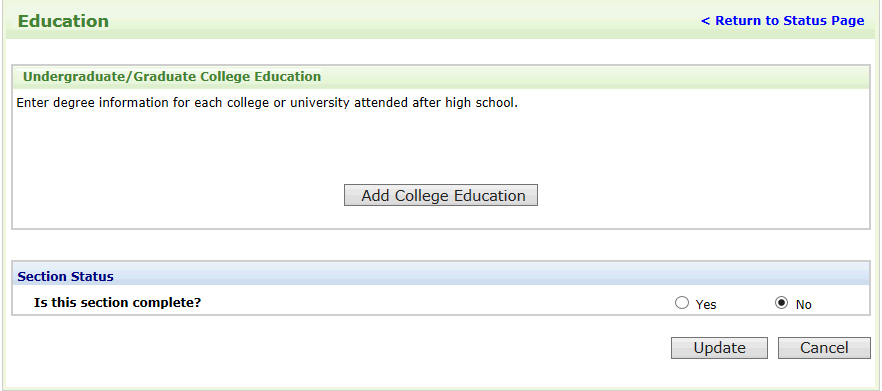 Add College Education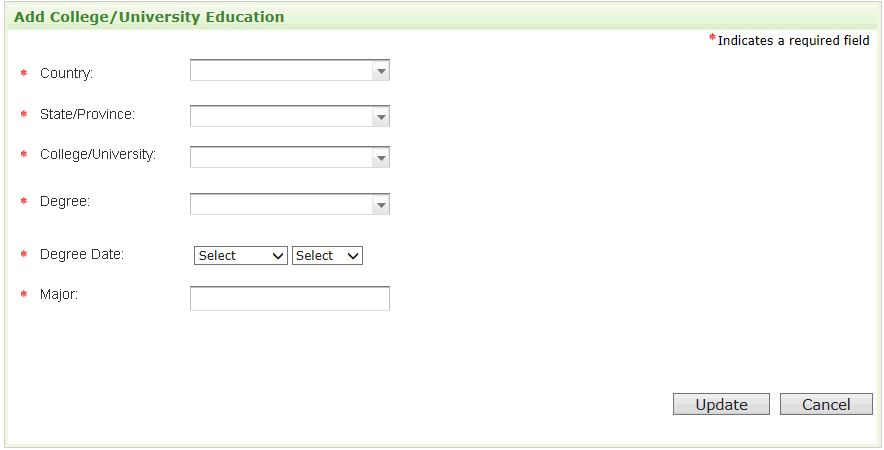 Language Skills Section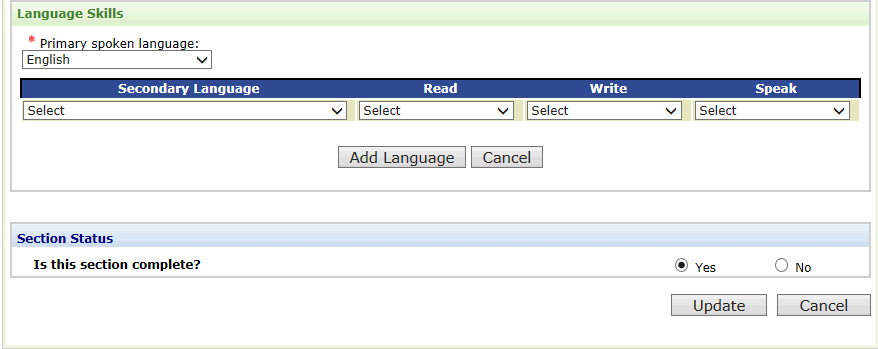 Special Requirements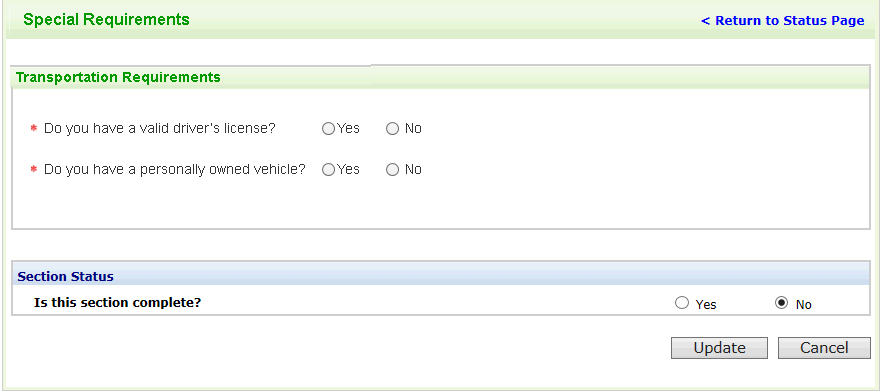 Personal Statement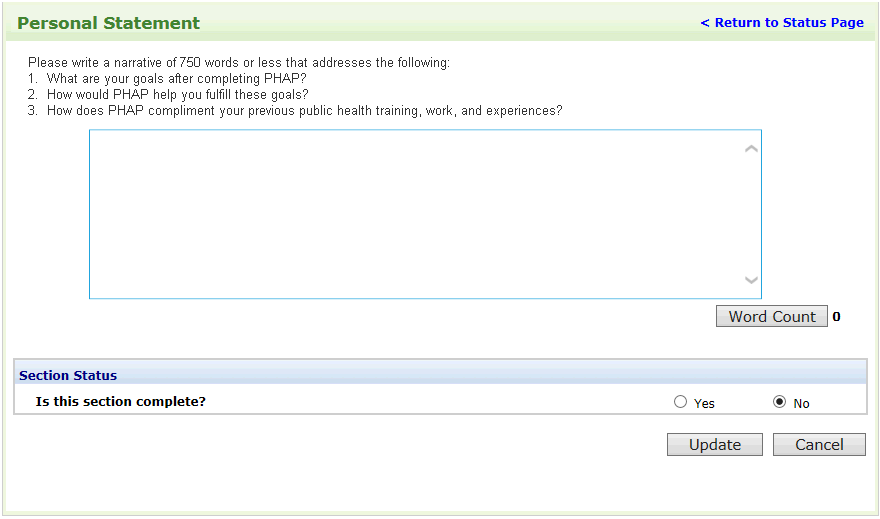 Program Awareness Survey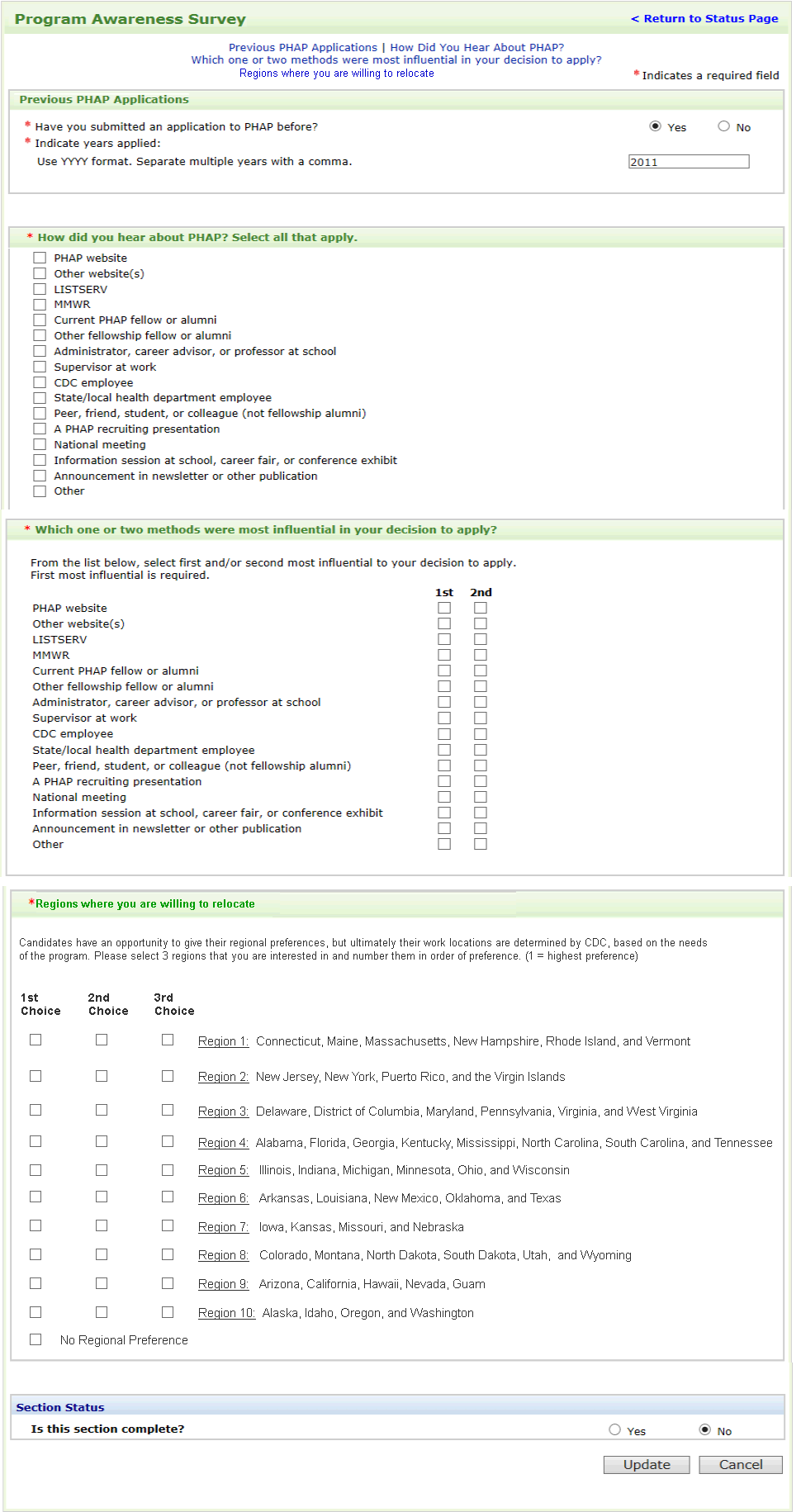 12.4-c Add functionality so the candidates can select 1st, 2nd, and 3rd regional preferences. Also include an option for no regional preference (however the candidate must still select 1-3 preferences)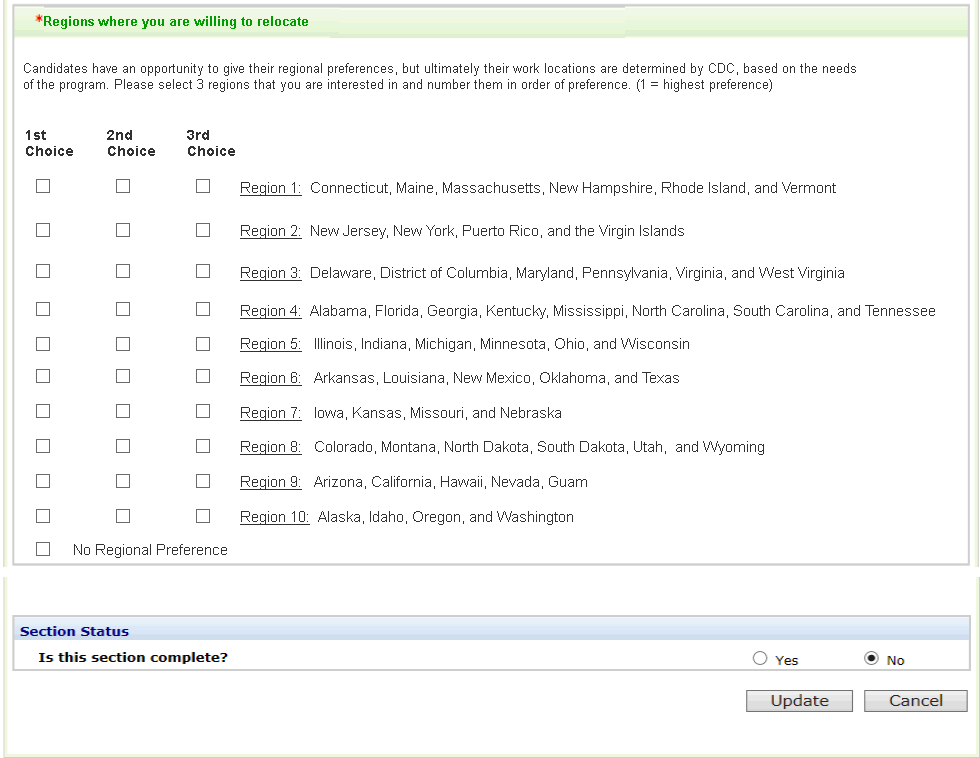 